Уважаемый обучающийся, все работы выполняются в рабочих тетрадях по математике. Работа выполняется синей пастой. Построения выполняются простым карандашом.Тема: Объем  конуса.Цель: изучить формулу нахождения объема конуса и научиться применять ее при решении задач.1. Записать формулировку теоремы, формулу для нахождения объема конуса, следствие. Зарисовать конус. Рассмотреть доказательство теоремы.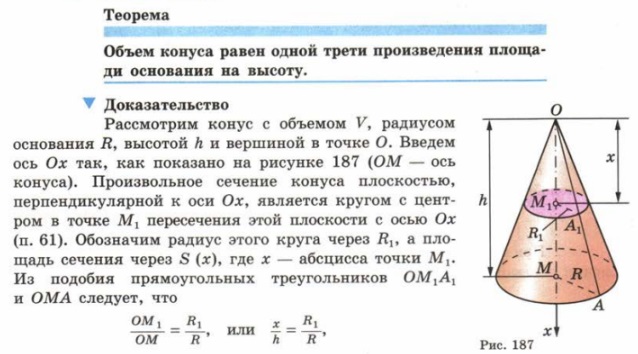 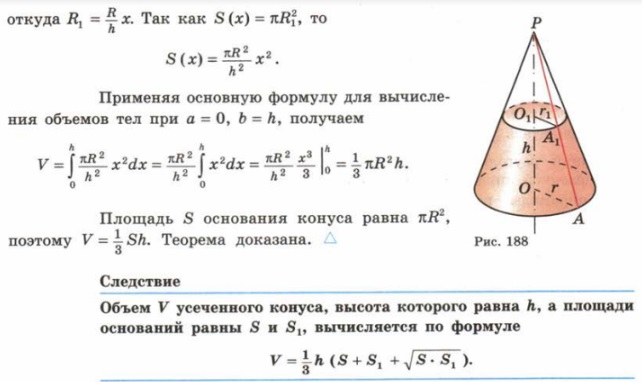 Решим задачу  № 701 (а,б)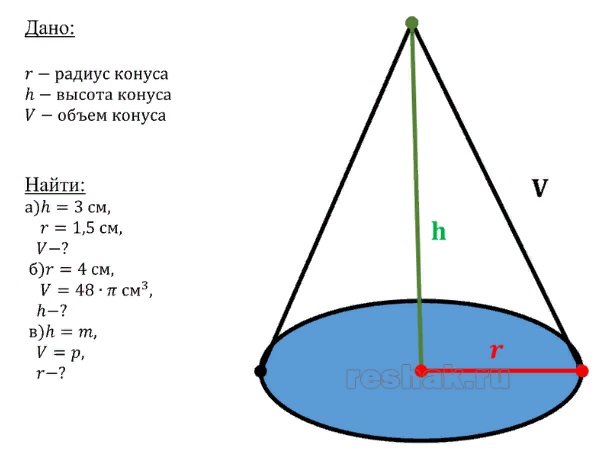 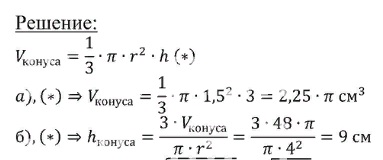 Домашнее задание. № 708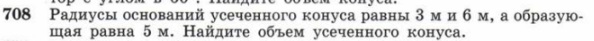 Выполненные задания присылать с указанием группы и фамилииэл. почта: masha_fin@mail.ru